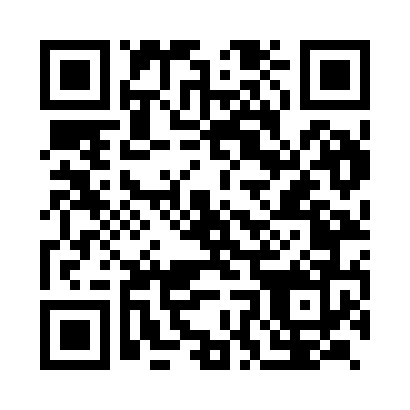 Prayer times for Kantalpara, IndiaWed 1 May 2024 - Fri 31 May 2024High Latitude Method: One Seventh RulePrayer Calculation Method: University of Islamic SciencesAsar Calculation Method: HanafiPrayer times provided by https://www.salahtimes.comDateDayFajrSunriseDhuhrAsrMaghribIsha1Wed3:435:0311:334:086:047:242Thu3:425:0311:334:086:047:243Fri3:425:0211:334:086:057:254Sat3:415:0111:334:096:057:265Sun3:405:0111:334:096:057:266Mon3:395:0011:334:096:067:277Tue3:385:0011:334:096:067:288Wed3:384:5911:334:096:077:289Thu3:374:5811:334:096:077:2910Fri3:364:5811:334:096:087:3011Sat3:354:5711:334:096:087:3012Sun3:354:5711:334:096:097:3113Mon3:344:5611:334:096:097:3114Tue3:334:5611:334:096:107:3215Wed3:334:5511:334:106:107:3316Thu3:324:5511:334:106:107:3317Fri3:324:5511:334:106:117:3418Sat3:314:5411:334:106:117:3519Sun3:304:5411:334:106:127:3520Mon3:304:5311:334:106:127:3621Tue3:294:5311:334:106:137:3722Wed3:294:5311:334:116:137:3723Thu3:284:5311:334:116:147:3824Fri3:284:5211:334:116:147:3925Sat3:284:5211:334:116:157:3926Sun3:274:5211:334:116:157:4027Mon3:274:5211:334:116:167:4028Tue3:264:5111:344:126:167:4129Wed3:264:5111:344:126:167:4230Thu3:264:5111:344:126:177:4231Fri3:254:5111:344:126:177:43